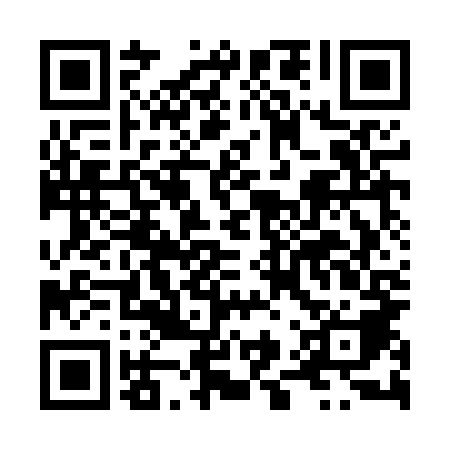 Ramadan times for Kruklanki, PolandMon 11 Mar 2024 - Wed 10 Apr 2024High Latitude Method: Angle Based RulePrayer Calculation Method: Muslim World LeagueAsar Calculation Method: HanafiPrayer times provided by https://www.salahtimes.comDateDayFajrSuhurSunriseDhuhrAsrIftarMaghribIsha11Mon3:573:575:5611:423:315:295:297:2112Tue3:553:555:5411:423:325:315:317:2313Wed3:523:525:5111:423:345:335:337:2514Thu3:493:495:4911:413:355:355:357:2815Fri3:473:475:4611:413:375:375:377:3016Sat3:443:445:4411:413:385:395:397:3217Sun3:413:415:4111:413:405:415:417:3418Mon3:383:385:3911:403:425:435:437:3619Tue3:353:355:3611:403:435:455:457:3820Wed3:333:335:3411:403:455:465:467:4121Thu3:303:305:3111:393:465:485:487:4322Fri3:273:275:2911:393:485:505:507:4523Sat3:243:245:2611:393:495:525:527:4724Sun3:213:215:2411:383:515:545:547:5025Mon3:183:185:2211:383:525:565:567:5226Tue3:153:155:1911:383:535:585:587:5427Wed3:123:125:1711:383:556:006:007:5728Thu3:093:095:1411:373:566:026:027:5929Fri3:063:065:1211:373:586:036:038:0230Sat3:033:035:0911:373:596:056:058:0431Sun3:593:596:0712:365:017:077:079:061Mon3:563:566:0412:365:027:097:099:092Tue3:533:536:0212:365:037:117:119:113Wed3:503:505:5912:355:057:137:139:144Thu3:473:475:5712:355:067:157:159:175Fri3:433:435:5412:355:077:167:169:196Sat3:403:405:5212:355:097:187:189:227Sun3:373:375:5012:345:107:207:209:258Mon3:333:335:4712:345:117:227:229:279Tue3:303:305:4512:345:137:247:249:3010Wed3:263:265:4212:345:147:267:269:33